CLUB CONTACT INFORMATIONPERMIT APPLICANT INFORMATIONREASON FOR PERMIT APPLICATION – TICK ONE AND GIVE DETAILS/REASONS(Quote rule number if applicable)OFFICE USE:2021 JUNIOR PERMIT APPLICATION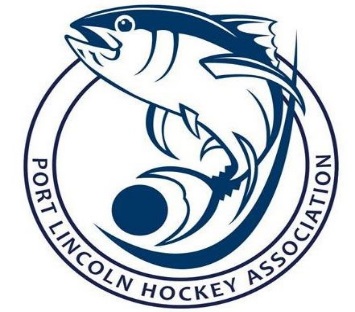 This form should be used for all Permit Applications for the PLHA Junior Competition Separate applications may be lodged for each applicant and each gameAll Permit applications must be emailed to the Junior Director:Permits:	toni.plhockey@gmail.com
by 3pm on the last business day before the match for which the permit is requested.Approval or otherwise will be advised by email to the contact email provided on this form, and to the club secretary if different. Late applications cannot be guaranteed to be considered.Club:      Club:      Name of Club Official:      Position at Club:       Email:      Phone:      Permit Applicant’s NameDOB:      Match date(s)/Time frame(eg remainder of season)Parent signature  play below eligible grade (27.2.1)  play in a team not of their gender    play outside agequalification  (includingU9’s aged less than 8) U13 play senior grade play in finals team whennot qualified (27.2.2)  refer (33.1.a) otherPERMIT APPLICATION:APPROVED:RULE:DENIED:RULE:CONDITIONS:(if any)